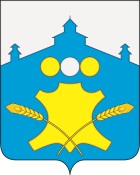 АдминистрацияБольшемурашкинского муниципального  района Нижегородской областиРАСПОРЯЖЕНИЕ08.04.2014г.                                                        № 32-рО внесении изменений в распоряжениеот 07.07.2011г. № 45-р     В целях приведения в соответствие с действующим  законодательством Российской Федерации, штатным расписанием администрации Большемурашкинского муниципального района, внести изменения в абзац 2 п.1  распоряжения администрации Большемурашкинского муниципального района от 07.07.2011 года № 45-р «О комиссии по установлению стажа муниципальной службы»:     1.Наименование должностей некоторых членов комиссии читать в следующей редакции:Заместитель председатель комиссии:Садкова И.Д. – управляющий делами.Секретарь комиссии:Стеценко Е.В. – ведущий специалист сектора правовой, организационной, кадровой работы и информационного обеспечения управления делами администрации районаЧлены комиссии:Лазарева Г.М. – начальник сектора правовой, организационной, кадровой работы и информационного обеспечения управления делами администрации района.Глава администрации района                                               В.В.Кокурин